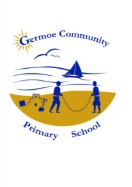 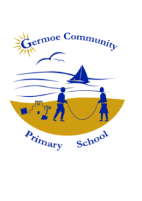                                   Germoe Community Primary School   Newsletter for Week Commencing 6th March 2017
OTHER INFORMATION/ADVANCE NOTICESCLUBS – PLEASE NOTE THAT ALL CHILDREN MUST RETURN A SIGNED CLUBS FORM BEFORE THEY CAN START A CLUB.  SOME CLUBS ARE LIMITED SO THIS WILL BE ON A FIRST COME FIRST SERVE BASIS.  IF YOU DON’T HAVE A CLUBS FORM PLEASE CONTACT THE OFFICESATS CLUB - Please note that SATS club has moved to Thursday. Please send in a note to make any adaptions to your club formsTABLES AND CHAIRS We have 16 classroom tables for sale £5-00 each and 24 classroom chairs at £2-00 each .  There are also 4 brand new Ikea comfy chairs in grey, suitable for a staffroom or in the home £15 eachCOATS – All children must have a waterproof coat for breaktimes and lunchtimesWORLD BOOK DAY THURSDAY 9TH MARCH - DRESS UP AS YOUR FAVOURITE BOOK CHARACTER FOR THE DAYPANCAKE RACE – There will be a Pancake Race on the Germoe Village Green on Sunday 5th March at 11.00am.  There will be adult races and a children’s race for age  5-11.  Everybody welcome.FROGS –Charlotte would like to thank everyone for their help and support at the Valentines Sale and the sale at the Praa Sands Village Hall during half term.  They raise £160-00FROGS MEETING - The next meeting will be on Tuesday 7th March @ 9.00am. at school.  If you are unable to make the meeting but are interested in helping, please let either Charlotte Clemo or the office know. Everybody is welcome and any fundraising ideas/plans will be much welcome as well! Many Thanks.RED NOSE DAY – Friday 24th MarchSWIMMING – All Yr1 – Yr6 children must go on the minibus to swimming on Wednesdays even if they are not swimming or they can come to school at 10.00amCHANGE TO POOL QUALIFIERS – Crosscountry – This is being held on Wednesday 8th March at Pool Academy.  Good luck to Maddie, Eve and RowanCROSSCOUNTRY – There is a Crosscountry race (weather permitting!!) on Tuesday 7th March at Helston Community College.  It also includes the Infant Fun Run.  Any children from Reception – Yr2 that would like to come along and join in please let Mrs Care know by Monday 6th March.  GARDENING CLUB – Mrs Harbutt has now also volunteered to do Gardening Club on the weeks when Mrs Bennetts can’t make it so Mr Lester will have some help each week.  In the next few weeks they will be planting seeds to grow flowers/sunflowers and vegetables which the children eventually will be able to take home.  We currently have a few more spaces available so if any children would like to join up please see Mrs Care in the office.  Also if anybody has any compost, tools etc that they no longer want and would like to donate to school we would be most grateful.*STARS OF THE WEEK*PORTHCURNO CLASS – Nia for super settling inKYNANCE CLASS – Jo for using finger spaces and good attitude to learningGODREVY CLASS – Fred for a super attitude to your English workDiary DatesMarch	Sunday 5th 		Pancake race @ Germoe Green 11.00amMonday 6th 		Crosscountry Qualifiers at Pool Academy – 4pmTuesday 7th 		FROGS Meeting @ 9.00amTuesday 7th 		Crosscountry race at Helston C C + Infant Fun Run 4pmThursday 9th		World Book DayTuesday 14th    	Mullion Secondary @ 4pm–Y3-Y6 – Fun Event and   Results ceremony.	Wednesday 21st	FROGS Meeting @ 9.00am	Friday 24th		Red Nose DayApril          		Friday 21st        	Parent/Governor Meeting @ Boskenwyn.May          		Friday 5th         	Parent/Governor Meeting @ Germoe.daTEMon             BEGINNERS RECORDERS Tues     CROSSCOUNTRY / DIGITAL MUSIC & ANIMATION RECEPTION-Y2 ONLYWed SPORTThurs         GARDENING CLUB / GYM CLUB/SATS CLUB YR6 ONLYFri FILM CLUB